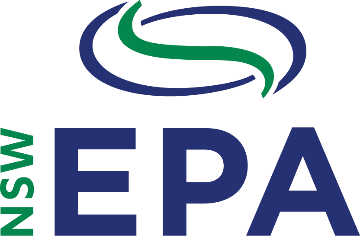 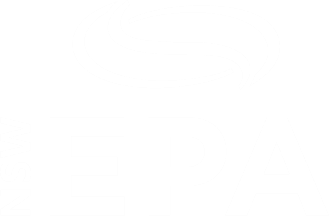 Part C: Project PlanThe project plan shows how you intend to implement the project described in the application. Please use this form to complete your project plan. Please refer to the ‘Project Plan definitions’ to help you complete this form. The project plan is designed to demonstrate the applicant’s ability to deliver the project on time and to a high standard.
Please complete Part C and submit it with your application form.Does your organisation have formal management systems for quality, environmental management and/or work health and safety? Note: This form is not locked and will expand with supplied detail. EPA 2019P1648
June 2019Organisation nameItemDetailTitleObjective Output(s)OutcomesHow the success of the project will be measured (monitoring and evaluation)GovernanceResourcesStakeholdersMajor risks and minimisation strategies *If you are attaching a separate Risks and Mitigation Strategy this may be left blankRelated projectsQuality controlProcurement strategyTasks: key project stepsTechnical standards and legislative requirementsCapturing the lessons learnt 